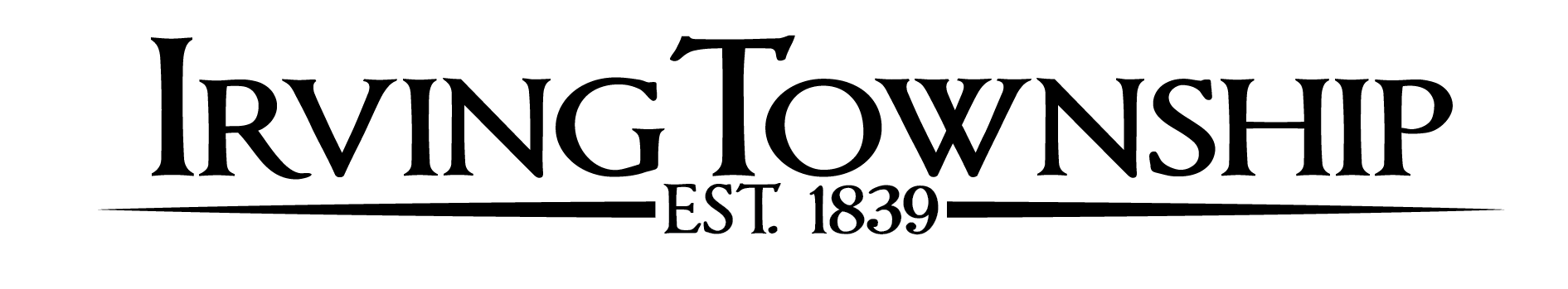  BOARD MEETING NOVEMBER 8, 2017The meeting was called to order with pledge of allegiance at 7:00 pm. All board was present. Dean Bass, Mike Buehler, Jamie Knight, Sharon Olson, and Lynette Wingeier and Commissioner Jon Smelker attended.Approval of agenda Motion by Knight. Seconded by Buehler. All ayes. Motion passed.Fire Reports were read by KnightCommissioner Jon Smelker reported on the actions of the Board of CommisionersCemetery Sexton Olson reported on the review of cemetery software.Assessors Knight read Assessor report.Clerk’s minutes – August 9, 2017 Knight made motion to approve the minutes as written. Seconded by Buehler. All ayes.  Motion passed.Treasurer’s report was presented by Wingeier. Pay bills Knight made the motion to pay bills in the sum of $20,423.69.  Seconded Bass. Roll call vote was unanimous all ayes. Motion passed.Motion made by Knight to move $200 from account 101-299-956 Administration to Clerk Miscellaneous account 101-215-860. Seconded by Buehler. Roll call vote all ayes. Motion passed.Motion made by Knight to move $800 form account 101-299-956 Administration to Treasurer Miscellaneous account 101-253-860.  Seconded by Olson.   Roll call vote all ayes.  Motion passed.Motion made by Knight to move $350 from account 101-299-956 Administration to Right-of-way at Large 101-445-965. Seconded by Buehler.  Roll call vote all ayes.  Motion passed.Motion to adjourn by Knight at 7:28 PM.  Seconded by Buehler. All ayes.  Motion passed.Upcoming Dates:December 13, 2017- Township Board Meeting 7;00 PMDecember 14, 2017- Board of Review 6:00 PM